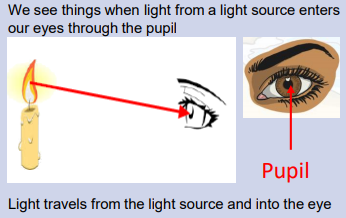 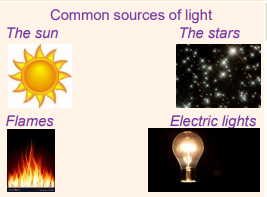 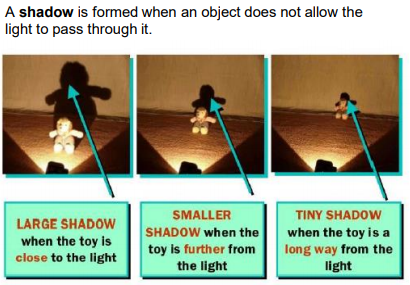 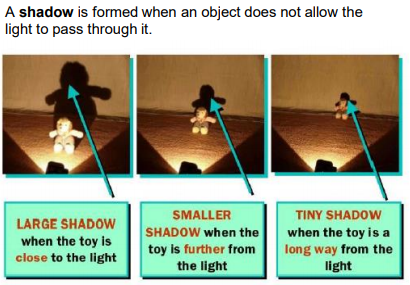 VocabularyVocabularyOpaqueOpaque materials do not let any light through. They block the light e.g. wood.TranslucentTranslucent materials let some light through, but they scatter the light in all directions so you cannot see clearly through them e.g. tissue paper.TransparentTransparent materials let light through them in straight lines so that you can see clearly through them e.g. glass.Light sourceThe main light source for Earth is the Sun. Some other luminous objects give out light, for example, torches, candles and lamps.ReflectionA reflection occurs when a ray of light hits a surface and bounces off.ShadowsA shadow is formed when an object blocks out the light. The object must be opaque or translucent to make a shadow.